1.- Indica cómo se lee y escribe estas fracciones.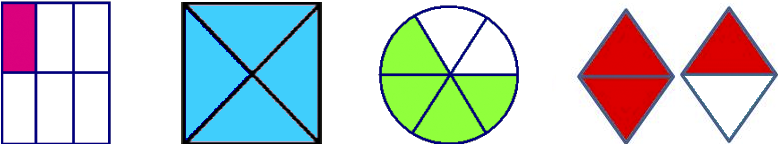 _____________ 	_____________        ______________        _____________________________ 	_____________        ______________        _____________________________ 	_____________        ______________        ________________2.- Clasifica en propias, impropias, unitarias o mixtas estas fracciones.A)   _______________________  	B) 4 y  _______________________C)    _______________________	D)      ________________________3.- Representa en esta recta  numérica la siguiente fracción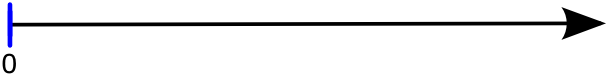 4.- Ordena de mayor a menor por los valores de las siguientes fracciones  A)      ;        ;       ;        ;    B)      ;        ;       ;        ;   5 .- Escribe una fracción equivalente a las siguientesA)       = 			B)       = 6.- Rodea las fracciones que no sean equivalentes.A)      =      	B)    =      	C)      =      	D)      =      7.- Halla la fracción irreducible de las siguientes fracciones.  A)       = 	B)      =	C)       = 	D)      =8.- Calcula y el resultado exprésalo como fracciónA) 2 +    =		  			B)  2 -    =	  9.- Resuelve las siguientes expresiones matemáticas respetando su jerarquía.A) 12 x (4 + 8) : 2 = 			B) (34 – 9 ) : 5 + 15 =10.- Expresa estos problemas  y resuelveA) Tres cuartos de hora más tres sextos de hora. B) Doce cuartos de litro menos tres medios litros   EVAL. U.2     MATEMÁTICAS  ABN  5º PRIMARIAFECHA:NOMBRE:                                                                                       CURSO:NOMBRE:                                                                                       CURSO: